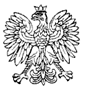 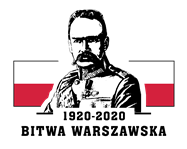 35 WOJSKOWY ODDZIAŁ GOSPODARCZY                    Nr ………../ W / SZP 2 /2019 r.	                                        Rząska k/Krakowa                                                                                                                   Rząska, dnia …………2020r. ZAWIADOMIENIE O WYBORZE NAJKORZYSTNIEJSZEJ OFERTYDotyczy: postępowania o udzielenie zamówienia publicznego prowadzonego w trybie przetargu nieograniczonego pn. „Wykonanie dokumentacji projektowo-kosztorysowej remontu obiektów administrowanych przez 35 Wojskowy Oddział Gospodarczy 
w Rząsce.” Sygn. 2/INFR/20. części nr. 2, nr. 5, nr 8, nr. 9, nr. 11, nr. 12. 
Zamawiający na przedmiot zamówienia przeznaczył kwotę: 183 270,00 zł brutto. w tym:	Do Zamawiającego w terminie określonym w SIWZ tj. do 21.02.2020r. do godz. 09:00 wpłynęły niżej wymienione oferty. Oferty zostały złożone za pośrednictwem Internetowej Platformy Zakupowej Open Nexus Sp. z o.o. Otwarcie ofert nastąpiło w dniu 21.02.2020 o godz. 11:00.Dla części 2:Pracownia Inżynierska Czesław Hodurek, ul, Kasztelańska 20, 30-116 KrakówOferta nr 1 - CZĘŚĆ 2 na kwotę: 19 557,00 zł bruttotermin wykonania: 120 dni kalendarzowychPrzedsiębiorstwo Usługowo-Inżynieryjne ARGO Artur Szombara, 44-230 Bełk, ul. Palowicka 98.Oferta nr 5 - CZĘŚĆ 1 na kwotę 143 000,00 zł bruttotermin wykonania: 150 dni kalendarzowychPracownia Projektowa HYDROBETAM Sp. z o.o,  ul. Bolesława Komorowskiego 1/14, 30-106 Kraków.Oferta nr 8 - CZĘŚĆ 2 na kwotę 34 317,00 zł bruttotermin wykonania: 120 dni kalendarzowychBiuro projektów Piotr Wolarek, ul. Świętokrzyska 12, 30-015 Kraków.Oferta nr 10 - CZĘŚĆ 2 na kwotę 14 145,00 zł bruttotermin wykonania: 90 dni kalendarzowychPrzedsiębiorstwo Proj. Budowlane MABAL, oś. Dywizjonu 303 11/100A, 31-872 Kraków.Oferta nr 11 - CZĘŚĆ 2 na kwotę 15 375,00 zł bruttotermin wykonania: 90 dni kalendarzowychDla części 5:Studio Architektoniczne Wojciech Kozub ul. Straszewskiego 26/24, 31-113 Kraków.Oferta nr 2 - CZĘŚĆ 5 na kwotę: 44 280,00 zł bruttotermin wykonania: 150 dni kalendarzowychMARCIN MARZEC INSTAL-TECH ul. Nowohucka 92A/15, 30-728 KrakówOferta nr 3 - CZĘŚĆ 5 na kwotę: 33 210,00 zł bruttotermin wykonania: 90 dni kalendarzowychPrzedsiębiorstwo Usługowo-Inżynieryjne ARGO Artur Szombara, 44-230 Bełk, ul. Palowicka 98.Oferta nr 5/4 - CZĘŚĆ 5 na kwotę 49 000,00 zł bruttotermin wykonania: 120 dni kalendarzowychArchitektoniczne Biuro Projektowe Abi-project, 49-300 Brzeg, ul. A. Struga 13.Oferta nr 7 - CZĘŚĆ 5 na kwotę 29 766,00 zł bruttotermin wykonania: 90 dni kalendarzowychBiuro projektów Piotr Wolarek, ul. Świętokrzyska 12, 30-015 Kraków.Oferta nr 10/2 – CZĘŚĆ 5, na kwotę 27 060,00 zł bruttotermin wykonania: 90 dni kalendarzowychDla części 8:Pracownia Inżynierska Czesław Hodurek, ul, Kasztelańska 20, 30-116 Kraków.Oferta nr 1/2 - CZĘŚĆ 8 na kwotę: 38 130,00 zł bruttotermin wykonania: 120 dni kalendarzowychStudio Architektoniczne Wojciech Kozub ul. Straszewskiego 26/24, 31-113 KrakówOferta nr 2/2 - CZĘŚĆ 8 na kwotę: 39 360,00 zł bruttotermin wykonania: 150 dni kalendarzowychMARCIN MARZEC INSTAL-TECH ul. Nowohucka 92A/15, 30-728 Kraków.Oferta nr 3/4 - CZĘŚĆ 8 na kwotę: 44 280,00 zł bruttotermin wykonania: 90 dni kalendarzowychPracownia Architektoniczna Exigo Marek Kozieł, ul. Kołłątaja 26/9, 24-100 PuławyOferta nr 4 - CZĘŚĆ 8 na kwotę: 31 857,00 zł bruttotermin wykonania: 90 dni kalendarzowychPrzedsiębiorstwo Usługowo-Inżynieryjne ARGO Artur Szombara, 44-230 Bełk, ul. Palowicka 98.Oferta nr 5/5 - CZĘŚĆ 8 na kwotę 86 000,00 zł bruttotermin wykonania: 120 dni kalendarzowychBiuro Projektów architekt. Piotr Bartkiewicz, ul. Staromostowa 1/6, 30-506 Kraków.  Oferta nr 6 - CZĘŚĆ 8 na kwotę 35 670,00 zł bruttotermin wykonania: 120 dni kalendarzowychArchitektoniczne Biuro Projektowe Abi-project, 49-300 Brzeg, ul. A. Struga 13.Oferta nr 7/2 - CZĘŚĆ 8 na kwotę 37 884,00 zł bruttotermin wykonania: 90 dni kalendarzowychPracownia Projektowa HYDROBETAM Sp. z o.o,  ul. Bolesława Komorowskiego 1/14, 30-106 Kraków.Oferta nr 8/3 - CZĘŚĆ 8 na kwotę 34 932,00 zł bruttotermin wykonania: 120 dni kalendarzowychBiuro projektów Piotr Wolarek, ul. Świętokrzyska 12, 30-015 KrakówOferta nr 10/3 - CZĘŚĆ 8 na kwotę 31 980,00 zł bruttotermin wykonania: 90 dni kalendarzowychPrzedsiębiorstwo Proj. Budowlane MABAL, oś. Dywizjonu 303 11/100A, 31-872 Kraków.Oferta nr 11/2 – CZĘŚĆ 8 na kwotę 39 360,00 zł bruttotermin wykonania: 90 dni kalendarzowychDla części 9:Pracownia Inżynierska Czesław Hodurek, ul, Kasztelańska 20, 30-116 Kraków.Oferta nr 1/3 - CZĘŚĆ 9 na kwotę: 55 596,00 zł bruttotermin wykonania: 150 dni kalendarzowychStudio Architektoniczne Wojciech Kozub ul. Straszewskiego 26/24, 31-113 Kraków.Oferta nr 2/3 - CZĘŚĆ 9 na kwotę: 55 350,00 zł bruttotermin wykonania: 170 dni kalendarzowychMARCIN MARZEC INSTAL-TECH ul. Nowohucka 92A/15, 30-728 Kraków.Oferta nr 3/5 - CZĘŚĆ 9 na kwotę: 55 350,00 zł bruttotermin wykonania: 120 dni kalendarzowychPracownia Architektoniczna Exigo Marek Kozieł,ul. Kołłątaja 26/9, 24-100 Puławy.Oferta nr 4/2 - CZĘŚĆ 9 na kwotę: 44 157,00 zł bruttotermin wykonania: 120 dni kalendarzowychPrzedsiębiorstwo Usługowo-Inżynieryjne ARGO Artur Szombara, 44-230 Bełk, ul. Palowicka 98.Oferta nr 5/6 - CZĘŚĆ 9 na kwotę 159 000,00 zł bruttotermin wykonania: 150 dni kalendarzowychBiuro Projektów architekt. Piotr Bartkiewicz, ul. Staromostowa 1/6, 30-506 Kraków.  Oferta nr 6/2 - CZĘŚĆ 9 na kwotę 47 970,00 zł bruttotermin wykonania: 150 dni kalendarzowychArchitektoniczne Biuro Projektowe Abi-project, 49-300 Brzeg, ul. A. Struga 13.Oferta nr 7/3 - CZĘŚĆ 9 na kwotę 55 104,00 zł bruttotermin wykonania: 120 dni kalendarzowychPracownia Projektowa HYDROBETAM Sp. z o.o,  ul. Bolesława Komorowskiego 1/14, 30-106 Kraków.Oferta nr 8/4 - CZĘŚĆ 9 na kwotę 29 889,00 zł bruttotermin wykonania: 120 dni kalendarzowychBiuro projektów Piotr Wolarek, ul. Świętokrzyska 12, 30-015 Kraków.Oferta nr 10/4 - CZĘŚĆ 9 na kwotę 44 526,00 zł bruttotermin wykonania: 120 dni kalendarzowychDla części 11:Przedsiębiorstwo Usługowo-Inżynieryjne ARGO Artur Szombara, 44-230 Bełk, ul. Palowicka 98.Oferta nr 5/8 - CZĘŚĆ 11 na kwotę 195 000,00 zł bruttotermin wykonania: 120 dni kalendarzowychPracownia Projektowa HYDROBETAM Sp. z o.o,  ul. Bolesława Komorowskiego 1/14, 30-106 Kraków.Oferta nr 8/5 - CZĘŚĆ 11 na kwotę 26 568,00 zł bruttotermin wykonania: 150 dni kalendarzowychBiuro projektów Piotr Wolarek, ul. Świętokrzyska 12, 30-015 Kraków.Oferta nr 10/6 - CZĘŚĆ 11 na kwotę 10 947,00 zł bruttotermin wykonania: 90 dni kalendarzowychDla części 12Pracownia Inżynierska Czesław Hodurek, ul, Kasztelańska 20, 30-116 Kraków.Oferta nr 1/4 - CZĘŚĆ 12 na kwotę: 25 707,00 zł bruttotermin wykonania: 90 dni kalendarzowychMARCIN MARZEC INSTAL-TECH ul. Nowohucka 92A/15, 30-728 Kraków.Oferta nr 3/6 - CZĘŚĆ 12 na kwotę: 33 210,00 zł bruttotermin wykonania: 90 dni kalendarzowychPrzedsiębiorstwo Usługowo-Inżynieryjne ARGO Artur Szombara, 44-230 Bełk, ul. Palowicka 98Oferta nr 5/9 - CZĘŚĆ 12 na kwotę 160 000,00 zł bruttotermin wykonania: 120 dni kalendarzowychPracownia Projektowa HYDROBETAM Sp. z o.o,  ul. Bolesława Komorowskiego 1/14, 30-106 Kraków.Oferta nr 8/6 - CZĘŚĆ 12 na kwotę 51 660,00 zł bruttotermin wykonania: 150 dni kalendarzowychBiuro projektów Piotr Wolarek, ul. Świętokrzyska 12, 30-015 Kraków.Oferta nr 10/7 - CZĘŚĆ 12 na kwotę 24 600,00 zł bruttotermin wykonania: 90 dni kalendarzowychPrzedsiębiorstwo Proj. Budowlane MABAL, oś. Dywizjonu 303 11/100A, 31-872 Kraków.Oferta nr 11/3 - CZĘŚĆ 12 na kwotę 28 290,00 zł bruttotermin wykonania: 90 dni kalendarzowychZamawiający przeprowadził postępowanie w trybie przetargu nieograniczonego stosując przepisy zawarte w art. 24aa ust.1 ustawy Prawo zamówień publicznych  
 (tj. Dz. U. z 2019 poz. 1843 z późn. zm.) Zamawiający dokonał oceny złożonych ofert pod kątem przesłanek ich odrzucenia zgodnie z art. 89 ust. 1 oraz kryteriów oceny ofert wskazanych w SIWZ. Część nr 2.Ocena ofert i liczba uzyskanych punktów przez poszczególne oferty:Zamawiający stwierdził iż Najwyższą ilość punktów tj. 100,00 pkt uzyskała oferta wykonawcy: Biuro projektów Piotr Wolarek, ul. Świętokrzyska 12, 30-015 Kraków.Uzasadnienie wyboru: Po dokonaniu oceny oferty złożonej przez ww. Wykonawcę Zamawiający stwierdza, że spełnia ona wymagania określone w SIWZ i nie podlega odrzuceniu a Wykonawca nie podlega wykluczeniu. W związku z powyższym działając na podstawie art. 92 ust. 1 pkt 1 ustawy Prawo zamówień publicznych (Dz. U. z 2019 poz. 1843 j.t. z późn. zm.) Zamawiający zawiadamia, że 
w przedmiotowym postępowaniu o udzielenie zamówienia publicznego wybrano ofertę nr 10, która została złożona przez Wykonawcę Biuro projektów Piotr Wolarek, 
ul. Świętokrzyska 12, 30-015 Kraków.Podstawą prawną dokonanego wyboru jest art. 91 ust. 1 ustawy Prawo zamówień publicznych.Zamawiający  nie wykluczył żadnego Wykonawcy.
Zamawiający nie odrzucił żadnej oferty.Zgodnie z art. 94 ust. 1 pkt. 2 ustawy Prawo zamówień publicznych 
(Dz. U. z 2019 poz. 1843 j.t. z późn. zm.) umowa w sprawie zamówienia publicznego może być zawarta po upływie 5 dni od dnia przesłania niniejszego zawiadomieniaCzęść nr 5.Ocena ofert  i liczba uzyskanych punktów przez poszczególne oferty:Zamawiający stwierdził, iż najwyższą ilość punktów tj. 100 pkt uzyskała oferta wykonawcy: Biuro projektów Piotr Wolarek, ul. Świętokrzyska 12, 30-015 Kraków.Uzasadnienie wyboru: Po dokonaniu oceny oferty złożonej przez ww. Wykonawcę Zamawiający stwierdza, że spełnia ona wymagania określone w SIWZ i nie podlega odrzuceniu z art. 89 ust.1 ustawy Pzp, a Wykonawca nie podlega wykluczeniu z art. 24 ust. 1 i ust 5 ustawy Pzp.W związku z powyższym działając na podstawie art. 92 ust. 1 pkt 1 ustawy Prawo zamówień publicznych (Dz. U. z 2019 poz. 1843 j.t. z późn. zm.) Zamawiający zawiadamia, że 
w przedmiotowym postępowaniu o udzielenie zamówienia publicznego wybrano ofertę nr 10/2, która została złożona przez Wykonawcę Biuro projektów Piotr Wolarek,
 ul. Świętokrzyska 12, 30-015 Kraków.Podstawą prawną dokonanego wyboru jest art. 91 ust. 1 ustawy Prawo zamówień publicznych.Zamawiający  nie wykluczył żadnego Wykonawcy.
Zamawiający nie odrzucił żadnej oferty.Zgodnie z art. 94 ust. 1 pkt. 2 ustawy Prawo zamówień publicznych 
(Dz. U. z 2019 poz. 1843 j.t. z późn. zm.) umowa w sprawie zamówienia publicznego może być zawarta po upływie 5 dni od dnia przesłania niniejszego zawiadomieniaCzęść nr 8.Ocena ofert i liczba uzyskanych punktów przez poszczególne oferty:Zamawiający stwierdził, iż Najwyższą ilość punktów tj. 100 pkt uzyskała oferta wykonawcy: Pracownia Architektoniczna Exigo Marek Kozieł, ul. Kołłątaja 26/9, 24-100 Puławy.Uzasadnienie wyboru: Po dokonaniu oceny oferty złożonej przez ww. Wykonawcę Zamawiający stwierdza, że spełnia ona wymagania określone w SIWZ i nie podlega odrzuceniu z art. 89 ust.1 ustawy Pzp, a Wykonawca nie podlega wykluczeniu z art. 24 ust. 1 i ust 5 ustawy Pzp.W związku z powyższym działając na podstawie art. 92 ust. 1 pkt 1 ustawy Prawo zamówień publicznych (Dz. U. z 2019 poz. 1843 j.t. z późn. zm.) Zamawiający zawiadamia, że 
w przedmiotowym postępowaniu o udzielenie zamówienia publicznego wybrano ofertę nr 4, która została złożona przez Wykonawcę Pracownia Architektoniczna Exigo Marek Kozieł, ul. Kołłątaja 26/9, 24-100 Puławy.Podstawą prawną dokonanego wyboru jest art. 91 ust. 1 ustawy Prawo zamówień publicznych.Zamawiający  nie wykluczył żadnego Wykonawcy.
Zamawiający nie odrzucił żadnej oferty.Zgodnie z art. 94 ust. 1 pkt. 2 ustawy Prawo zamówień publicznych 
(Dz. U. z 2019 poz. 1843 j.t. z późn. zm.) umowa w sprawie zamówienia publicznego może być zawarta po upływie 5 dni od dnia przesłania niniejszego zawiadomieniaCzęść nr 9.Ocena ofert i liczba uzyskanych punktów przez poszczególne oferty:Zamawiający stwierdził, iż Najwyższą ilość punktów tj.100,00 pkt uzyskała oferta wykonawcy: Pracownia Projektowa HYDROBETAM Sp. z o.o,  ul. Bolesława Komorowskiego 1/14, 30-106 Kraków.Uzasadnienie wyboru: Po dokonaniu oceny oferty złożonej przez ww. Wykonawcę Zamawiający stwierdza, że spełnia ona wymagania określone w SIWZ i nie podlega odrzuceniu z art. 89 ust.1 ustawy Pzp, a Wykonawca nie podlega wykluczeniu z art. 24 ust. 1 i ust 5 ustawy Pzp.W związku z powyższym działając na podstawie art. 92 ust. 1 pkt 1 ustawy Prawo zamówień publicznych (Dz. U. z 2019 poz. 1843 j.t. z późn. zm.) Zamawiający zawiadamia, że 
w przedmiotowym postępowaniu o udzielenie zamówienia publicznego wybrano ofertę 
nr 8/4, która została złożona przez Pracownia Projektowa HYDROBETAM Sp. z o.o,  
ul. Bolesława Komorowskiego 1/14, 30-106 Kraków.Podstawą prawną dokonanego wyboru jest art. 91 ust. 1 ustawy Prawo zamówień publicznych.Zamawiający  nie wykluczył żadnego Wykonawcy.
Zamawiający nie odrzucił żadnej oferty.Zgodnie z art. 94 ust. 1 pkt. 2 ustawy Prawo zamówień publicznych 
(Dz. U. z 2019 poz. 1843 j.t. z późn. zm.) umowa w sprawie zamówienia publicznego może być zawarta po upływie 5 dni od dnia przesłania niniejszego zawiadomieniaCzęść nr 10.Ocena ofert i liczba uzyskanych punktów przez poszczególne oferty:Zamawiający stwierdził, iż Najwyższą ilość punktów tj. 100,00 pkt uzyskała oferta wykonawcy: Biuro projektów Piotr Wolarek, ul. Świętokrzyska 12, 30-015 Kraków.Uzasadnienie wyboru: Po dokonaniu oceny oferty złożonej przez ww. Wykonawcę Zamawiający stwierdza, że spełnia ona wymagania określone w SIWZ i nie podlega odrzuceniu z art. 89 ust.1 ustawy Pzp, a Wykonawca nie podlega wykluczeniu z art. 24 ust. 1 i ust 5 ustawy Pzp. W związku z powyższym działając na podstawie art. 92 ust. 1 pkt 1 ustawy Prawo zamówień publicznych (Dz. U. z 2019 poz. 1843 j.t. z późn. zm.) Zamawiający zawiadamia, że 
w przedmiotowym postępowaniu o udzielenie zamówienia publicznego wybrano ofertę 
nr 10/5, która została złożona przez Biuro projektów Piotr Wolarek, ul. Świętokrzyska 12, 30-015 Kraków.Podstawą prawną dokonanego wyboru jest art. 91 ust. 1 ustawy Prawo zamówień publicznych.Zamawiający  nie wykluczył żadnego Wykonawcy.
Zamawiający nie odrzucił żadnej oferty.Zgodnie z art. 94 ust. 1 pkt. 2 ustawy Prawo zamówień publicznych 
(Dz. U. z 2019 poz. 1843 j.t. z późn. zm.) umowa w sprawie zamówienia publicznego może być zawarta po upływie 5 dni od dnia przesłania niniejszego zawiadomieniaCzęść nr 11.Ocena ofert, i liczbie uzyskanych punktów przez poszczególne oferty:Zamawiający stwierdził, iż Najwyższą ilość punktów tj. 100 pkt uzyskała oferta wykonawcy:Biuro projektów Piotr Wolarek, ul. Świętokrzyska 12, 30-015 Kraków.Po dokonaniu oceny oferty złożonej przez ww. Wykonawcę Zamawiający stwierdza, że spełnia ona wymagania określone w SIWZ i nie podlega odrzuceniu z art. 89 ust.1 ustawy Pzp, a Wykonawca nie podlega wykluczeniu z art. 24 ust. 1 i ust 5 ustawy Pzp. W związku z powyższym działając na podstawie art. 92 ust. 1 pkt 1 ustawy Prawo zamówień publicznych (Dz. U. z 2019 poz. 1843 j.t. z późn. zm.) Zamawiający zawiadamia, że w przedmiotowym postępowaniu o udzielenie zamówienia publicznego wybrano ofertę 
nr 10/6, która została złożona przez Biuro projektów Piotr Wolarek, ul. Świętokrzyska 12, 
30-015 Kraków.Podstawą prawną dokonanego wyboru jest art. 91 ust. 1 ustawy Prawo zamówień publicznych.II.	Zamawiający  nie wykluczył żadnego Wykonawcy.III.	Zamawiający nie odrzucił żadnej oferty.Zgodnie z art. 94 ust. 1 pkt. 2 ustawy Prawo zamówień publicznych 
(Dz. U. z 2019 poz. 1843 j.t. z późn. zm.) umowa w sprawie zamówienia publicznego może być zawarta po upływie 5 dni od dnia przesłania niniejszego zawiadomieniaCzęść nr 12.Ocena ofert i liczba uzyskanych punktów przez poszczególne oferty:Komisja stwierdziła, iż Najwyższą ilość punktów tj. 100,00 pkt uzyskała oferta wykonawcy: Biuro projektów Piotr Wolarek, ul. Świętokrzyska 12, 30-015 KrakówPo dokonaniu oceny oferty złożonej przez ww. Wykonawcę Zamawiający stwierdza, że spełnia ona wymagania określone w SIWZ i nie podlega odrzuceniu z art. 89 ust.1 ustawy Pzp, a Wykonawca nie podlega wykluczeniu z art. 24 ust. 1 i ust 5 ustawy Pzp. W związku z powyższym działając na podstawie art. 92 ust. 1 pkt 1 ustawy Prawo zamówień publicznych (Dz. U. z 2019 poz. 1843 j.t. z późn. zm.) Zamawiający zawiadamia, że w przedmiotowym postępowaniu o udzielenie zamówienia publicznego wybrano ofertę 
nr 10/7, która została złożona przez Biuro projektów Piotr Wolarek, ul. Świętokrzyska 12, 
30-015 Kraków.Podstawą prawną dokonanego wyboru jest art. 91 ust. 1 ustawy Prawo zamówień publicznych.II.	Zamawiający  nie wykluczył żadnego Wykonawcy.III.	Zamawiający nie odrzucił żadnej oferty.Zgodnie z art. 94 ust. 1 pkt. 2 ustawy Prawo zamówień publicznych 
(Dz. U. z 2019 poz. 1843 j.t. z późn. zm.) umowa w sprawie zamówienia publicznego może być zawarta po upływie 5 dni od dnia przesłania niniejszego zawiadomienia                           KIEROWNIK                                      SEKCJI ZAMÓWIEŃ PUBLICZNYCH                           /-/ Jarosław MAJECKILP.NAZWA CZĘŚCICPVZABEZPIECZENIE FINANSOWEzł. brutto2Wykonanie dokumentacji projektowo-kosztorysowych remontu wiaty na  terenie kompleksu wojskowego przy 
ul. Miedzianej 20 w Krakowie71000000-815 990,00 5Wykonanie dokumentacji projektowo-kosztorysowych remontu budynku nr 87 na terenie kompleksu wojskowego przy ul. Ułanów 43 w Krakowie71000000-830 135,008„Wykonanie dokumentacji projektowo - kosztorysowych remontu dachu w budynku nr 19 na terenie kompleksu wojskowego przy ul. Rydla w Krakowie71000000-839 975,009Wykonanie dokumentacji projektowo - kosztorysowych remontu elewacji           i wymiany okien w budynku  nr 10 na terenie kompleksu wojskowego przyul. Koletek w Krakowie71000000-855 965,0011Wykonanie dokumentacji projektowo - kosztorysowych remontu Ośrodka Sprawności Fizycznej na terenie kompleksu wojskowego przy ul. Krakowskiej 2 w Rząsce71000000-812 300,0012Wykonanie dokumentacji projektowo - kosztorysowych remontu rampw budynkach nr 17, 18, 19, 20, 29, 30, 31 na terenie kompleksu wojskowego w Kłaju71000000-828 905,00RAZEMRAZEMRAZEM183 270,00Nr ofertyNazwai adres firmyPrzesłanki z art. 89 ust.1 PzpWTTermin    wykonania usługi wskazany przez wykonawcę(w dniach)Punktacja za kryterium:  Termin    wykonania usługi(pkt)WCCena brutto oferty(zł)Punktacja za kryterium: cena(pkt)PPunktacjaSumawg. wzoruMiejsce w rankin
gu1Pracownia Inżynierska Czesław Hodurek, ul, Kasztelańska 20, 30-116 Kraków.Oferta    
nie podlega odrzuceniu1203019 557,0043,4073,40III5/2Przedsiębiorstwo Usługowo-Inżynieryjne ARGO Artur Szombara, 44-230 Bełk,
ul. Palowicka 98.Oferta    
nie podlega odrzuceniu1203049 000,0017,3247,32V8Pracownia Projektowa HYDROBETAM Sp. z o.o,  ul. Bolesława Komorowskiego 1/14, 30-106 Kraków.Oferta    
nie podlega odrzuceniu1203034 317,0024,7354,73IV10Biuro projektów Piotr Wolarek, ul. Świętokrzyska 12, 30-015 KrakówOferta    
nie podlega odrzuceniu904014 145,0060100,00I11Przedsiębiorstwo Proj. Budowlane MABAL, oś. Dywizjonu 303 11/100A, 
31-872 Kraków.Oferta    
nie podlega odrzuceniu904015 375,0055,2095,20IINr ofertyNazwai adres firmyPrzesłanki z art. 89 ust.1 PzpWTTermin    wykonania usługi wskazany przez wykonawcę(w dniach)Punktacja za kryterium:  Termin    wykonania usługi(pkt)WCCena brutto oferty(zł)Punktacja za kryterium: cena(pkt)PPunktacjaSumawg. wzoruMiejsce w rankigu2Studio Architektoniczne Wojciech Kozub ul. Straszewskiego 26/24, 31-113 Kraków.Oferta    
nie podlega odrzuceniu1502444 280,0036,6760,67V3MARCIN MARZEC INSTAL-TECH ul. Nowohucka 92A/15, 30-728 Kraków.Oferta    
nie podlega odrzuceniu904033 210,0048,8988,89III5/4Przedsiębiorstwo Usługowo-Inżynieryjne ARGO Artur Szombara, 44-230 Bełk, ul. Palowicka 98.Oferta    
nie podlega odrzuceniu1203049 000,0033,1363,12IV7Architektoniczne Biuro Projektowe Abi-project, 49-300 Brzeg, ul. A. Struga 13.Oferta    
nie podlega odrzuceniu904029 766,0054,5594,55II10/2Biuro projektów Piotr Wolarek, ul. Świętokrzyska 12, 30-015 Kraków.Oferta    
nie podlega odrzuceniu904027 060,0060100,00INr ofertyNazwai adres firmyPrzesłanki z art. 89 ust.1 PzpWTTermin    wykonania usługi wskazany przez wykonawcę(w dniach)Punktacja za kryterium:  Termin    wykonania usługi(pkt)WCCena brutto oferty(zł)Punktacja za kryterium: cena(pkt)PPunktacjaSumawg. wzoruMiejsce w rankingu1/2Pracownia Inżynierska Czesław Hodurek, ul, Kasztelańska 20, 30-116 KrakówOferta    nie podlega odrzuceniu1203038 130,0050,1380,13VIII2/2Studio Architektoniczne Wojciech Kozub ul. Straszewskiego 26/24, 31-113 Kraków.Oferta    nie podlega odrzuceniu1502439 360,0048,5672,56IX3/2MARCIN MARZEC INSTAL-TECH ul. Nowohucka 92A/15, 30-728 Kraków.Oferta    nie podlega odrzuceniu904044 280,0043,1683,16VII4Pracownia Architektoniczna Exigo Marek Kozieł, ul. Kołłątaja 26/9, 24-100 Puławy.Oferta    nie podlega odrzuceniu904031 857,0060100,00I5/5Przedsiębiorstwo Usługowo-Inżynieryjne ARGO Artur Szombara, 44-230 Bełk, ul. Palowicka 98.Oferta    nie podlega odrzuceniu1203086 000,0022,2252,22X6Biuro Projektów architekt. Piotr Bartkiewicz, ul.                 Staromostowa 1/6, 30-506 KrakówOferta    nie podlega odrzuceniu1203035 670,0053,5983,59VI7/2Architektoniczne Biuro Projektowe Abi-project, 49-300 Brzeg, ul. A. Struga 13.Oferta    nie podlega odrzuceniu904037 884,0050,4590,45III8/3Pracownia Projektowa HYDROBETAM Sp. z o.o,  ul. Bolesława Komorowskiego 1/14, 30-106 KrakówOferta    nie podlega odrzuceniu1203034 932,0054,7284,72V10/3Biuro projektów Piotr Wolarek, ul. Świętokrzyska 12, 30-015 KrakówOferta    nie podlega odrzuceniu904031 980,0059,7799,77II11/2Przedsiębiorstwo Proj. Budowlane MABAL, oś. Dywizjonu 303 11/100A, 31-872 Kraków.Oferta    nie podlega odrzuceniu904039 360,0048,5688,56IVNr ofertyNazwai adres firmyPrzesłanki z art. 89 ust.1 PzpWTTermin    wykonania usługi wskazany przez wykonawcę(w dniach)Punktacja za kryterium:  Termin    wykonania usługi(pkt)WCCena brutto oferty(zł)Punktacja za kryterium: cena(pkt)PPunktacjaSumawg. wzoruMiejsce w rankingu1/3Pracownia Inżynierska Czesław Hodurek, ul, Kasztelańska 20, 30-116 KrakówOferta    nie podlega odrzuceniu1503255 596,0032,2664,26VII2/3Studio Architektoniczne Wojciech Kozub ul. Straszewskiego 26/24, 31-113 KrakówOferta    nie podlega odrzuceniu17028,2455 35,0032,4060,64VIII3/5MARCIN MARZEC INSTAL-TECH ul. Nowohucka 92A/15, 30-728 Kraków.Oferta    nie podlega odrzuceniu1204055 350,0032,4072,40V4/2Pracownia Architektoniczna Exigo Marek Kozieł, ul. Kołłątaja 26/9, 24-100 PuławyOferta    nie podlega odrzuceniu1204044 157,0040,6180,61II5/6Przedsiębiorstwo Usługowo-Inżynieryjne ARGO Artur Szombara, 44-230 Bełk, ul. Palowicka 98.Oferta    nie podlega odrzuceniu15032159 000,0011,2843,28IX6/2Biuro Projektów architekt. Piotr Bartkiewicz, ul. Staromostowa 1/6, 30-506 Kraków.  Oferta    nie podlega odrzuceniu1503247 970,0037,3969,39VI7/3Architektoniczne Biuro Projektowe Abi-project, 49-300 Brzeg, ul. A. Struga 13.Oferta    nie podlega odrzuceniu1204055 104,0032,5472,54IV8/4Pracownia Projektowa HYDROBETAM Sp. z o.o,  ul. Bolesława Komorowskiego 1/14, 30-106 KrakówOferta    nie podlega odrzuceniu1204029 889,0060100I10/4Biuro projektów Piotr Wolarek, ul. Świętokrzyska 12, 30-015 KrakówOferta    nie podlega odrzuceniu1204044 526,0040,2880,28IIINr ofertyNazwai adres firmyPrzesłanki z art. 89 ust.1 PzpWTTermin    wykonania usługi wskazany przez wykonawcę(w dniach)Punktacja za kryterium:  Termin    wykonania usługi(pkt)WCCena brutto oferty(zł)Punktacja za kryterium: cena(pkt)PPunktacjaSumawg. wzoruMiejsce w rankingu5/7Przedsiębiorstwo Usługowo-Inżynieryjne ARGO Artur Szombara, 
44-230 Bełk, ul. Palowicka 98.Oferta    nie podlega odrzuceniu1203073 000,0022,2452,24II10/5Biuro projektów Piotr Wolarek, ul. Świętokrzyska 12, 30-015 Kraków.Oferta    nie podlega odrzuceniu904027 060,0060100INr ofertyNazwai adres firmyPrzesłanki z art. 89 ust.1 PzpWTTermin    wykonania usługi wskazany przez wykonawcę(w dniach)Punktacja za kryterium:  Termin    wykonania usługi(pkt)WCCena brutto oferty(zł)Punktacja za kryterium: cena(pkt)PPunktacjaSumawg. wzoruMiejsce w rankingu5/8Przedsiębiorstwo Usługowo-Inżynieryjne ARGO Artur Szombara, 44-230 Bełk, ul. Palowicka 98.Oferta    nie podlega odrzuceniu12030195 000,003,3733,37III8/5Pracownia Projektowa HYDROBETAM Sp. z o.o,  ul. Bolesława Komorowskiego 1/14, 30-106 KrakówOferta    nie podlega odrzuceniu1502426 568,0024,7248,72II10/6Biuro projektów Piotr Wolarek, ul. Świętokrzyska 12, 30-015 Kraków.Oferta    nie podlega odrzuceniu904010 947,0060100,00INr ofertyNazwai adres firmyPrzesłanki z art. 89 ust.1 PzpWTTermin    wykonania usługi wskazany przez wykonawcę(w dniach)Punktacja za kryterium:  Termin    wykonania usługi(pkt)WCCena brutto oferty(zł)Punktacja za kryterium: cena(pkt)PPunktacjaSumawg. wzoruMiejsce w rankingu1/4Pracownia Inżynierska Czesław Hodurek, ul, Kasztelańska 20, 30-116 Kraków.Oferta    nie podlega odrzuceniu904025 707,0057,4197,41II3/6MARCIN MARZEC INSTAL-TECH ul. Nowohucka 92A/15, 30-728 KrakówOferta    nie podlega odrzuceniu904033 210,0044,4484,44IV5/9Przedsiębiorstwo Usługowo-Inżynieryjne ARGO Artur Szombara, 
44-230 Bełk, ul. Palowicka 98.Oferta    nie podlega odrzuceniu12030160 000,009,2339,23VI8/6Pracownia Projektowa HYDROBETAM
 Sp. z o.o,  
ul. Bolesława Komorowskiego 1/14, 30-106 Kraków.Oferta    nie podlega odrzuceniu1502451 660,0028,5752,57V10/7Biuro projektów Piotr Wolarek, ul. Świętokrzyska 12, 30-015 KrakówOferta    nie podlega odrzuceniu904024 600,0060100I11/3Przedsiębiorstwo Proj. Budowlane MABAL, oś. Dywizjonu 303 11/100A, 31-872 Kraków.Oferta    nie podlega odrzuceniu904028 290,0052,1892,18III